КРЕМЕНЧУЦЬКА РАЙОННА РАДА   ПОЛТАВСЬКОЇ ОБЛАСТІ(вісімнадцята   сесія   сьомого  скликання)РІШЕННЯвід «02»    лютого   2018 р.                                                  м. Кременчук    Про погодження проектів угод про передачу міжбюджетних трансфертів  у  2018 роціКеруючись статтями 101, 1034 та 1036 Бюджетного кодексу України, Порядком перерахування міжбюджетних трансфертів, затвердженим постановою КМУ від 15 грудня 2010 року № 1132 (у редакції постанови КМУ від 23 січня 2015 року № 12), Порядком та умовами надання медичної субвенції з державного бюджету місцевим бюджетам, затвердженим постановою КМУ від 23 січня 2015 року № 11, статтями 43 та 44 Закону України «Про місцеве самоврядування в Україні», беручи до уваги висновки постійних комісій районної ради,районна рада вирішила: Погодити проекти угод про передачу міжбюджетних трансфертів  (медичної субвенції) у 2018 році:- з Пришибською сільською радою (ОТГ) на суму 1 254 400 грн.;- з Омельницькою сільською радою (ОТГ) на суму 2 000 000 грн.;- з Недогарківською сільською радою (ОТГ) на суму 2 256 300 грн.;- з Піщанською сільською радою (ОТГ) на суму 4 135 900 грн.;- з Новознам’янською сільською радою (ОТГ) на суму 2 861 400 грн.Погодити проекти угод про передачу міжбюджетних трансфертів  (додаткової дотації з утримання  медичного закладу) у 2018 році:з Пришибською сільською радою (ОТГ) на суму 122 520 грн.;з Новознам’янською сільською радою (ОТГ) на суму 50 000 грн.Доручити голові Кременчуцької районної ради Дрофі А.О. підписати дані угоди про передачу міжбюджетних трансфертів  у 2018 році.Кременчуцькій районній раді:у разі звернення Кременчуцької ЦРЛ та лікувальних закладів                    м. Кременчука  щодо відшкодування вартості лікування мешканців об’єднаних територіальних громад  ініціювати внесення змін до угод про передачу міжбюджетних трансфертів на суму відшкодування при наявності відповідних підтверджуючих документів (розрахунку міжбюджетних трансфертів, акту фактичного надання медичних послуг);у разі перевищення фактичних видатків за медичне обслуговування населення ОТГ Кременчуцькою ЦРЛ та спеціалізованими медичними закладами м. Кременчука не брати на себе фінансові зобов’язання по відшкодуванню витрат об’єднаних територіальних громад. Головному лікарю Кременчуцької центральної районної лікарні: здійснювати  облік послуг з надання медичної допомоги у стаціонарних та амбулаторних умовах мешканцям ОТГ району;щомісячно складати акти фактичного надання медичних послуг із розрахунками, які підписуються та скріплюються печатками Кременчуцької ЦРЛ та ОТГ. Кременчуцькій районній державній адміністрації здійснювати моніторинг та контроль матеріально-фінансового забезпечення Кременчуцької ЦРЛ у розрізі використання коштів - переданих ОТГ субвенцій, а також фактичних видатків на медичне обслуговування населення. Рекомендувати об’єднаним територіальним громадам:- невідкладно щомісячно перераховувати міжбюджетні трансферти (медичну субвенцію та додаткову дотацію), передані з державного бюджету;  - передбачити додаткові кошти (іншу субвенцію) з сільського бюджету та повністю розраховуватися за фактично надані послуги Кременчуцькою ЦРЛ та лікувальними закладами м. Кременчука у разі, якщо вартість наданих медичних послуг виявиться більшою за обсяг наданої медичної субвенції;підтримати дане  рішення районної ради та  винести на розгляд сесії об’єднаної територіальної громади.Контроль за виконанням  рішення покласти на постійну комісію районної ради з питань бюджету, соціально-економічного розвитку, приватизації, підприємництва, промисловості, інвестиційної діяльності та регуляторної політики.             ГОЛОВА РАЙОННОЇ РАДИ 					                 	А.О.ДРОФАРішення підготував: начальник юридичного відділу районної ради                                                                               Н.В. Цюпа                                              Погоджено:Заступник головирайонної ради    				                                             Е.І.СкляревськийПерший заступник 	О.І.Тютюнникголови райдержадміністрації                                                 Заступник  голови райдержадміністрації                                                                     Є.В. КолесникКерівник апарату райдержадміністрації                                                                      Т.М. СамбурЗавідувач сектору з юридичних питань апарату райдержадміністрації                                          О.В. Олексієнко Начальник фінансового управління  райдержадміністрації                                                 О.В. ПіддубнаГолова постійної комісії Кременчуцької районної ради з питань бюджету, соціально-економічногорозвитку, приватизації, підприємництва,промисловості, інвестиційної діяльностіта регуляторної політики                                                                 М.К. ЧернишГолова постійної комісії Кременчуцької районної ради з питань самоврядування, адміністративно – територіального устрою, депутатської діяльності та етики, законності, правопорядку та боротьби з корупцією	   С.В. ЛуценкоГолова постійної комісіїКременчуцької районної радиз питань охорони здоров’я, соціального захисту населення                                                        Н.Ю. МазГолова постійної комісіїКременчуцької районної радиз питань освіти, культури,сім’ї, молоді, спорту, туризмута зв’язків із засобами масової інформації                                   І.В. БлизнюкГолова постійної комісіїКременчуцької районної радиз питань будівництва, транспорту і зв’язку, управління та розпорядження об’єктами комунальної власності, благоустрою                                          А.О. АрішінГолова постійної комісіїКременчуцької районної радиз питань агропромислового комплексу, земельних відносин, надр та екології                                           В.І. Буленко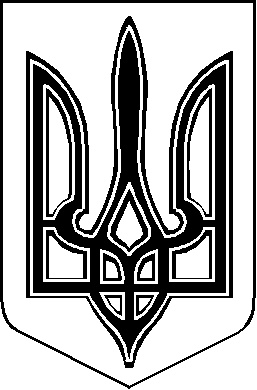 